User Test Feedback AnalysisPicture 1:<< insert picture 1 here >>Picture 2:<< insert picture 2 here >>Picture 3:<< insert picture 3 here >>Picture 4:<< insert picture 4 here >>Picture 5:<< insert picture 5 here >>05-863/08-763/46-863: Introduction to Human Computer Interaction for Technology ExecutivesHeuristic Evaluation Report TemplateDatedMM/DD/YYYYFeedback & Critical Incidence<< Record your observations in the table on the following page, based on your observations and notes taken during the user testDescription of columns in the table are as follows:Prototype Screen/Page:Which screen of the user interface was being tested at the point of feedback/critical incidence/problem.Name of Heuristic:Which of the 10 heuristics is being referenced. Enter the full name of the heuristic. Here is a list: http://www.useit.com/papers/heuristic/heuristic_list.htmlUser feedback / critical incidence / problem: This column may contain : Feedback (positive or negative) given by the users, orCritical incidences (breakdowns or problems encountered by users) and/or mistakes committed by users.Reason for negative feedback / breakdown:Explain the reasons why the interface violates or upholds this heuristic. Be sure to be clear about where in the screen you are referencing.Scope:Describe the scope of the feedback or the problem; include whether the scope of the issue is throughout the product or within a specific screen or screens. If the problems are specific to a page, include the appropriate page numbers.Severity (H/M/L) :Your assessment as to whether the implication of the feedback is low, medium, or high severity.Way(s) to rectify / Tradeoffs:Suggestion for the modifications that might be made to the user interface to address the issue or issues in this row. You MUST include trade-offs to be credible. If you can’t think of some bad trade-off, say so.#Prototype ScreenName of HeuristicReason for negative feedback / breakdownScopeSeverity(High/
Medium/
Low)Way(s) to rectify / Tradeoffs1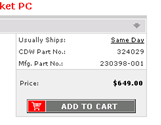 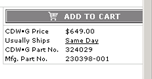 ConsistencyInconsistent placement of “Add to Cart” buttons: The “Add to Cart” button is below the item in CDW but above in CDW-G.Every product page.Rating: 1 – Minor, cosmetic problem. Rationale: Unlikely that users will have trouble with finding or recognizing the button.Move the button on one of the sites to be in the same place as on the other site. This may result in an inconsistency with something else, but unknown what that might be.2See Picture 23See Picture 34See Picture 45See Picture 5